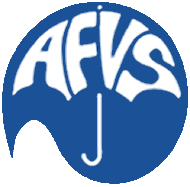 Every effort is made to ensure that the information provided in this document is accurate and up to date at the time of publishing. No legal responsibility is accepted for any errors, omissions, or misleading statements. Modifying this document may result in it not meeting the DPA 2018 and/ or GDPR requirements.Cookie policyinformation about use of cookiesOur website uses cookies to distinguish you from other users of our website. This helps us to provide you with a good experience when you browse our website and also allows us to improve our site. A cookie is a small file of letters and numbers that we store on your browser or the hard drive of your computer if you agree. Cookies contain information that is transferred to your computer's hard drive.We use the following cookies: Strictly necessary cookies. These are cookies that are required for the operation of our website. They include, for example, cookies that enable you to log into secure areas of our website, use a shopping cart or make use of e-billing services. Analytical/performance cookies. They allow us to recognise and count the number of visitors and to see how visitors move around our website when they are using it. This helps us to improve the way our website works, for example, by ensuring that users are finding what they are looking for easily. Functionality cookies. These are used to recognise you when you return to our website. This enables us to personalise our content for you, greet you by name and remember your preferences (for example, your choice of language or region).Targeting cookies. These cookies record your visit to our website, the pages you have visited and the links you have followed. We will use this information to make our website and the advertising displayed on it more relevant to your interests. We may also share this information with third parties for this purpose.Please note that third parties (including, for example: advertising networks and providers of external services like web traffic analysis services) may also use cookies, over which we have no control.If you navigate to an external website that is not owned by us via a link on our website, please check the site owner’s own Privacy Notice and Cookie Policy, to see how they process your data. You block cookies by activating the setting on your browser that allows you to refuse the setting of all or some cookies. However, if you use your browser settings to block all cookies (including essential cookies) you may not be able to access all, or parts, of our site. Except for essential cookies, all cookies will expire after [INSERT EXPIRY PERIOD].Advice For the Voluntary Sector CICSovereign Centre, Poplars, Yapton Lane, Walberton, West Sussex BN18 0AS.Email:  support@afvs.org.uk – Web: www.afvs.org.uk